 	 	Objednávka: 	Datum: 	Vyřizuje:  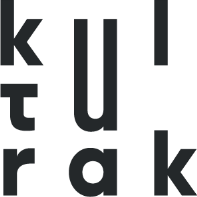 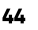 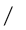 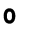 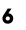 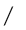 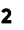 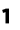 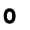 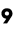 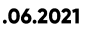 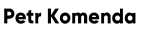 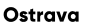 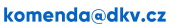 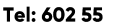 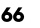 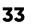 Dodavatel:  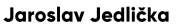 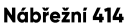 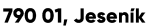 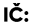 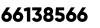 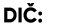 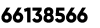 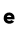 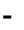 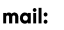 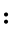 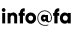 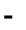 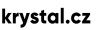 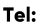 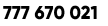 Věc:  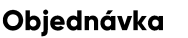 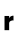 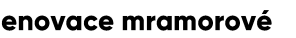 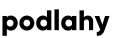 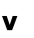 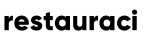 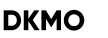 Objednáváme renovaci mramorové podlahy na základě nabídky zaslané e-mailem dne 9.6.2021.  Forma úhrady:  na fakturu, splatnost 14 dní.  Datum dodání: 	Cena:  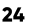 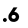 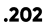 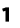 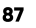 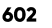 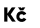 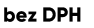 …………………………………………..  	…………………………………………..  Mgr. Jan Žemla 	 	 	 	Mgr. Petra Javůrková  předseda představenstva 	 	 	místopředseda představenstva  Dům kultury města Ostravy, a.s.  28. října 2556/124  702 00 Ostrava  +420 597 489 111  info@dkv.cz  www.dkmoas.cz  KB pob. Ostrava  č. ú. 71932761/0100  KS Ostrava B.515  Základní kapitál 91 mil. Kč  IČ: 47151595  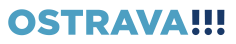 DIČ: CZ 47151595  